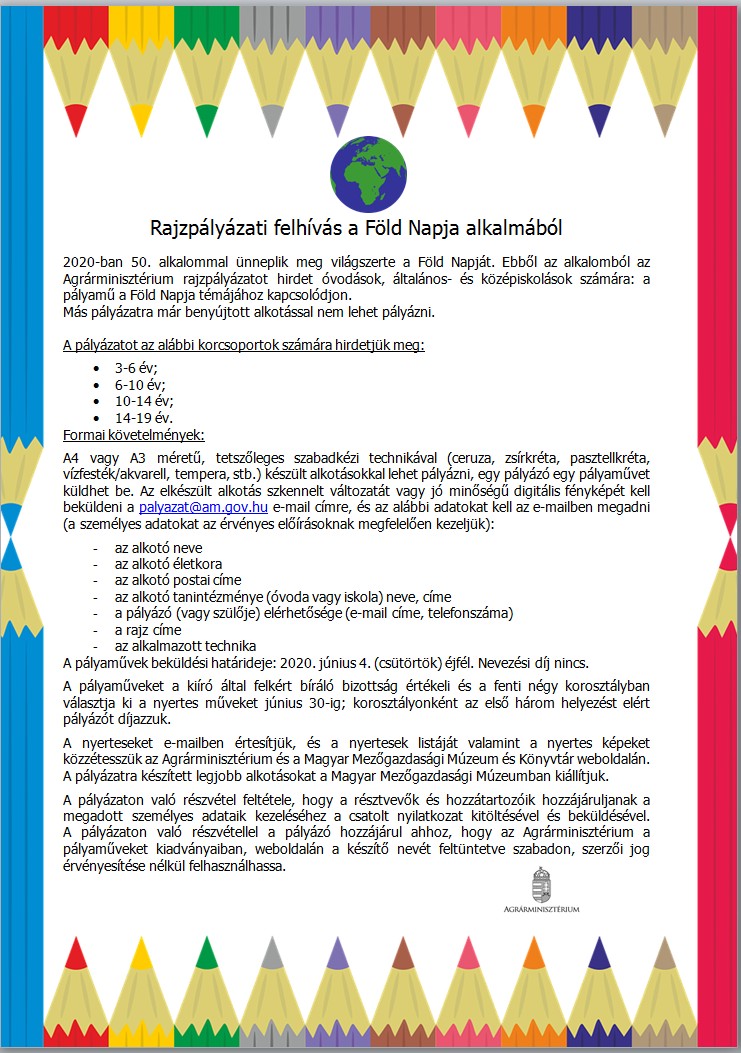 HOZZÁJÁRULÓ NYILATKOZATrajzpályázat résztvevője, illetve 18 éven aluli gyermek törvényes képviselője részéreszemélyes adatok kezeléséhez, sokszorosításhoz, továbbításhozAlulírott …………………………………………………………………………………….…….…., pályázó, illetve ……………………………………………………………………….. nevű gyermek törvényes képviselője jelen nyilatkozat aláírásával hozzájárulok, hogy a következő adatokat az Agrárminisztérium az adatkezelési tájékoztatóban foglaltak szerint kezelje: (adatkezelési tájékoztató elérhetősége: https://drive.google.com/open?id=1bVCy_z_kwSQVUMhgQlcWf6Ry9vVqEV9X) Pályázó neve:	Életkora:	Postai címe:	Tanintézménye neve, címe: 	Törvényes képviselő neve:	Pályázó/Törvényes képviselő telefonszáma:	Pályázó/Törvényes képviselő e-mail címe:	Az adatkezelésre vonatkozó tájékoztatás:Adatkezelő: Agrárminisztérium.Adatkezelés célja: Az Agrárminisztérium által a 2020. évi Föld Napja alkalmából meghirdetett rajzverseny szervezése.Kezelt adatok köre: a pályázó neve, valamint a törvényes képviselő neve és telefonszáma, postai elérhetősége, e-mail címe; továbbá a pályázó egyéb adatai, úgymint életkora és tanintézménye, az alkotása címe és a készítéskor alkalmazott technika.Adatkezelés jogalapja: az GDPR 6. cikk (1) a.) szerinti érintetti hozzájárulás.Adattárolás határideje: a 2020. évi Föld Napja rajzpályázat nyereményeinek átvétele, de legkésőbb a nyertesek kiválasztását követő 90 nap (kivéve a pályázati anyagokat, a pályázók nevét és életkorát).Adattárolás módja: elektronikus és papíralapon.Alulírott, mint Pályázó (kiskorú Pályázó törvényes képviselője) hozzájárulok, hogy az Agrárminisztérium által kiírt rajzpályázatra beadott munkát, valamint a díjátadón készített felvételeket, kiállításon, kiadványban, közösségi oldalon, elektronikus vagy nyomtatott formában – a megjelenési felülettől függően az alkotó nevének, életkorának feltüntetése mellett – az Agrárminisztérium megjelentesse. Pályázóként (Pályázó törvényes képviselőjeként) határozatlan időtartamú, harmadik személynek átengedhető – a pályázathoz kapcsolódó esetleges nyereményeken kívüli egyéb külön díjazás nélküli – korlátozás nélküli felhasználási jogot biztosítok az Agrárminisztérium részére a pályamű, és hozzá kapcsolódóan a Pályázó neve, életkora vonatkozásában. Kelt: ……………………….., 2020. ………………………..………..……………………………………………………pályázó / törvényes képviselő aláírása